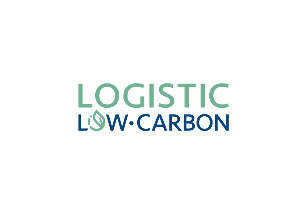 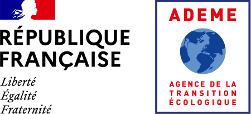 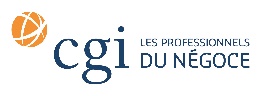 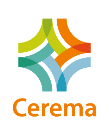 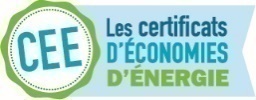 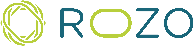 PrésentationCe document est destiné aux acteurs économiques (startup, TPE, PME, grandes entreprises, groupes) ou associatifs (associations, coopératives…) proposant des solutions* répondant à un ou plusieurs des enjeux et problématiques de logistique urbaine rencontrés par les citoyens et les territoires. L’objectif est de rendre visible les solutions de logistique urbaine sur la plateforme France Mobilités et sur le site internet d’InTerLUD afin d’aider les collectivités et les partenaires économiques à :Éviter de réinventer des solutions ou expérimentations de logistique urbaine existantes ;Regrouper les solutions existantes pour simplifier le benchmark ;Partager les expériences grâce aux témoignages des territoires et des partenaires économiques.Il est possible de remplir autant de questionnaires que de solutions de logistique urbaine proposées [un questionnaire par solution].Les champs obligatoires sont identifiés par un astérisque *Le questionnaire dument rempli, le logo de la structure et une illustration de la solution de logistique urbaine sont à retourner à l’adresse : k.rebet@logistic-low-carbon.fr 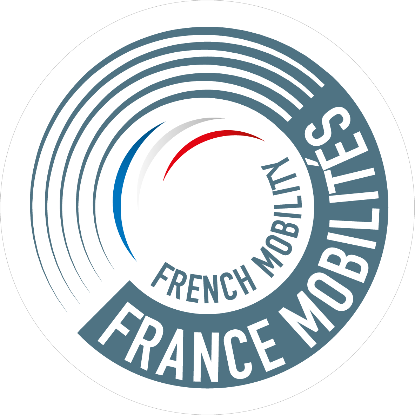 *Ces solutions peuvent se présenter sous la forme d’outil numérique ou de tout autre moyen permettant de faciliter le transport et le stockage de marchandises ou de biens en milieu urbain.1. Structure et coordonnéesVotre structureJoindre le logo de la structure*b)	Vos coordonnées2. Présentation de la solutionVotre solution de logistique urbaineJoindre une illustration de la solution *La solution en détail3. Tags et mots clefsAssocier une ou plusieurs thématiques et mots clefs permet de mieux référencer la solution de logistique urbaine sur la Plateforme France Mobilités et le site internet du programme InTerLUD.Les thématiques couvertes lors des Assises nationales de la mobilité (choix multiples) * :  Les thématiques couvertes par votre solution (choix multiples)* :  Tag / Mots clefs :  proposer des mots clefs caractérisant la solution (à choisir dans la liste annexée à de ce document)Maturité de la solution proposée, coûts et délais de mise en œuvre Quel est le niveau de maturité de la solution ? * Combien de temps faut-il pour déployer et mettre en œuvre la solution ? * Quels sont les différents coûts ou fourchettes de coûts (estimés ou proposés) afférents à la solution ? 5. Ambition de développement de la solution Quels sont les acteurs et/ou publics cibles de la solution ? (Choix multiples) Quel est le stade de développement de la solution actuellement ?  (Choix multiples) A quelle échéance avez-vous ces ambitions de déploiement pour la solution de logistique urbaine ? (Choix unique) A quelle échelle la solution doit-elle être déployée ? (Choix unique) Quel(s) type(s) de territoire sont ciblés pour déployer/essaimer la solution? (Choix multiples) 6. Références, témoignages  (Citer 1 à 3 exemples / date de mise en œuvre / lieux et partenaires associés) [280 caractères par section]Si vous en avez, proposez des témoignages (verbatim, vidéo…) de collectivités ou partenaires économiques qui ont expérimenté la solution de logistique urbaine :Déposer les verbatims, les liens vers les documents supports ou vidéos que vous voulez valoriser.Liste des mots clefs proposés :Nom *  Type de structure (startup, TPE, PME, grande entreprise, groupe, association,  coopérative, autre…)Site web Réseaux sociaux (Facebook, Twitter, LinkedIn …) Année de créationAdresse postalePar quelle structure relais ou intermédiaire, avez-vous eu connaissance de ce questionnaire ?Précisez si vous avez pris connaissance de cette fiche produit via un relais (pôle de compétitivité, Ademe, Cerema, Logistic-Low-Carbon, BPI, Caisse des dépôts, GART, Incubateur…)NOM *PRENOM *FONCTION du responsable de la solution *MAIL *TELEPHONE *Nom * : Quelle est la valeur ajoutée de la solution ? (Compléter très succinctement les « … »)Ma solution permet de ……………………………………………………... pour répondre aux problèmes des collectivités, acteurs économiques ou usagers sur le sujet de …………………………………………….Quelle innovation apporte la solution ? (280 caractères maximum)Année de créationLa solution répond à la problématique suivante * :  [280 caractères]Parce qu’elle permet… * (résultat attendu / effets sur le territoire / service rendu aux usagers / réduction des émissions de CO2) [280 caractères]De la manière suivante … *  [560 caractères]Quel est le contexte idéal pour mettre en œuvre la solution et résoudre les problématiques cibles ?  [560 caractères]Quel est le public cible et les catégories d’usagers potentiels de la solution ? [280 caractères]Cocher(X)1|Mobilités plus connectées : accélérer l'innovation et la révolution numérique2|Mobilités plus propres : réduire notre empreinte environnementale3|Mobilités plus solidaires : réduire les fractures sociales et territoriales4|Mobilités plus intermodales : mieux articuler toutes les offres de transport5|Mobilités plus sûres : réduire les accidents et les risques6|Mobilités plus soutenables : revoir les modèles économiques et la gouvernanceCocher(X)1|Numérique2|Véhicules3|Services de livraison4|Stockage5|Conseil6|Multimodal7| Equipement (BTP, déchets…)……………….………………..……………….………………..Cocher (X)IdéePreuve de conceptEn expérimentationEn phase de déploiement, commercialisation et plusCocher (X)Moins de 3 moisDe 3 à 6 moisDe 6 mois à 1 anPlus de 1 anAutre :Investissements (en €)Fonctionnements (en €)Exploitations (en €)Autres (préciser) (en €)Cocher (X)collectivités locales (communes, communautés de communes, agglomérations, départements, régions…)entreprises (startup, TPE, PME…)associations, coopératives…opérateurs / groupementsautres : …………………….Cocher (X)tester une idéeexpérimenter la solution (trouver des partenaires, des territoires pour expérimenter)développer (optimiser, améliorer) la solutionpasser à l’échelle et déploiement sur les territoiresCocher (X)Dès que possibleUn trimestreSix moisUn an et plusCocher (X)Précisez, si besoinInternationalNational (France et territoires d’outre-mer)Régional (préciser la/les région(s))Localement (préciser) Cocher (X)Précisez, si besoinTerritoires urbains (agglomérations, métropoles…)Territoires périurbains Territoires peu denses Autres (préciser)Exemple 1Description :Indicateurs clés de performance / de mise en œuvre / résultats :Date de mise en œuvre : Lieu de mise en œuvre :Partenaires : Exemple 2Description :Indicateurs clés de performance / de mise en œuvre / résultats :Date de mise en œuvre : Lieu de mise en œuvre :Partenaires : Exemple 3Description :Indicateurs clés de performance / de mise en œuvre / résultats :Date de mise en œuvre : Lieu de mise en œuvre :Partenaires : Précisez les références qualifiant la solution de logistique urbaine (distinctions, brevets déposés, chiffres clés…) ?12AlimentaireLogistique Aménagement pour la sécurité MassificationAménagement Métros Application ModélisationApprentissageMutualisationAutonomeMultimodal Big dataNumériqueCapteurPéage urbainCircuits-courts Plateforme logistique Circulation Pôle d'échangesConcertation Petit colisConseilPoids lourdsConsignesPrévisions de traficConsommation énergétique Signalisation Contrôle d’accès Smartphone ChantierStationnement Cyclable StockageDernier kilomètre Système d’information DroneTarification DéchetsTraçabilitéCollaboratifTrafic urbain ElectriqueTrains Émissions de polluants Tramways ÉquipementTransport de marchandises Espace logistique urbain Transport par câble Espace public Vélo Ferroviaire Vélo-cargo FluvialVéhiculeFoncier/immobilier logistiqueVéhicule connectéFret Voie bus FrigorifiqueVoie réservée Gares routières VULGares VoirieGPS Zone de circulation apaisée Hôtel logistique Zone de circulation restreinteLivraison Zone de trafic limitéZone à faibles émissions/ZFE